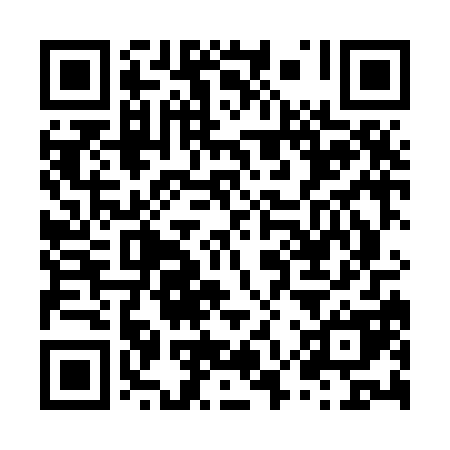 Ramadan times for Unterankenreute, GermanyMon 11 Mar 2024 - Wed 10 Apr 2024High Latitude Method: Angle Based RulePrayer Calculation Method: Muslim World LeagueAsar Calculation Method: ShafiPrayer times provided by https://www.salahtimes.comDateDayFajrSuhurSunriseDhuhrAsrIftarMaghribIsha11Mon4:594:596:4212:313:426:216:217:5812Tue4:574:576:4012:313:436:236:238:0013Wed4:544:546:3812:313:446:246:248:0214Thu4:524:526:3612:303:456:266:268:0315Fri4:504:506:3412:303:466:276:278:0516Sat4:484:486:3212:303:476:296:298:0617Sun4:464:466:3012:293:476:306:308:0818Mon4:444:446:2812:293:486:326:328:1019Tue4:414:416:2612:293:496:336:338:1120Wed4:394:396:2412:293:506:356:358:1321Thu4:374:376:2112:283:516:366:368:1522Fri4:344:346:1912:283:526:376:378:1623Sat4:324:326:1712:283:536:396:398:1824Sun4:304:306:1512:273:536:406:408:2025Mon4:284:286:1312:273:546:426:428:2126Tue4:254:256:1112:273:556:436:438:2327Wed4:234:236:0912:263:566:456:458:2528Thu4:204:206:0712:263:566:466:468:2629Fri4:184:186:0512:263:576:476:478:2830Sat4:164:166:0312:263:586:496:498:3031Sun5:135:137:011:254:597:507:509:321Mon5:115:116:591:254:597:527:529:332Tue5:085:086:571:255:007:537:539:353Wed5:065:066:551:245:017:557:559:374Thu5:045:046:531:245:017:567:569:395Fri5:015:016:511:245:027:577:579:416Sat4:594:596:491:245:037:597:599:437Sun4:564:566:471:235:038:008:009:448Mon4:544:546:451:235:048:028:029:469Tue4:514:516:431:235:058:038:039:4810Wed4:494:496:411:225:058:058:059:50